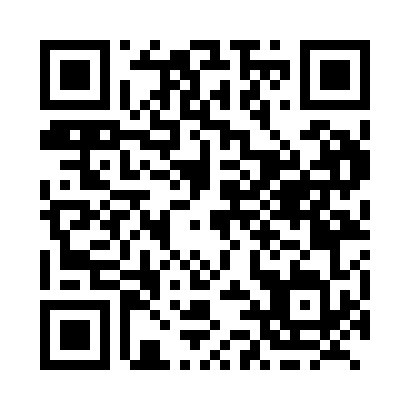 Prayer times for Beckwith, Nova Scotia, CanadaWed 1 May 2024 - Fri 31 May 2024High Latitude Method: Angle Based RulePrayer Calculation Method: Islamic Society of North AmericaAsar Calculation Method: HanafiPrayer times provided by https://www.salahtimes.comDateDayFajrSunriseDhuhrAsrMaghribIsha1Wed4:256:021:126:148:2410:002Thu4:236:001:126:148:2510:023Fri4:215:591:126:158:2610:044Sat4:195:571:126:168:2710:065Sun4:175:561:126:178:2910:086Mon4:155:541:126:178:3010:107Tue4:135:531:126:188:3110:128Wed4:115:521:126:198:3210:139Thu4:095:501:126:208:3410:1510Fri4:075:491:126:208:3510:1711Sat4:055:481:126:218:3610:1912Sun4:035:471:126:228:3710:2113Mon4:025:451:126:228:3810:2314Tue4:005:441:126:238:4010:2415Wed3:585:431:126:248:4110:2616Thu3:565:421:126:258:4210:2817Fri3:545:411:126:258:4310:3018Sat3:535:401:126:268:4410:3219Sun3:515:391:126:278:4510:3320Mon3:495:381:126:278:4710:3521Tue3:485:371:126:288:4810:3722Wed3:465:361:126:298:4910:3923Thu3:455:351:126:298:5010:4024Fri3:435:341:126:308:5110:4225Sat3:425:331:126:308:5210:4426Sun3:405:321:126:318:5310:4527Mon3:395:321:136:328:5410:4728Tue3:385:311:136:328:5510:4829Wed3:365:301:136:338:5610:5030Thu3:355:301:136:338:5710:5131Fri3:345:291:136:348:5810:53